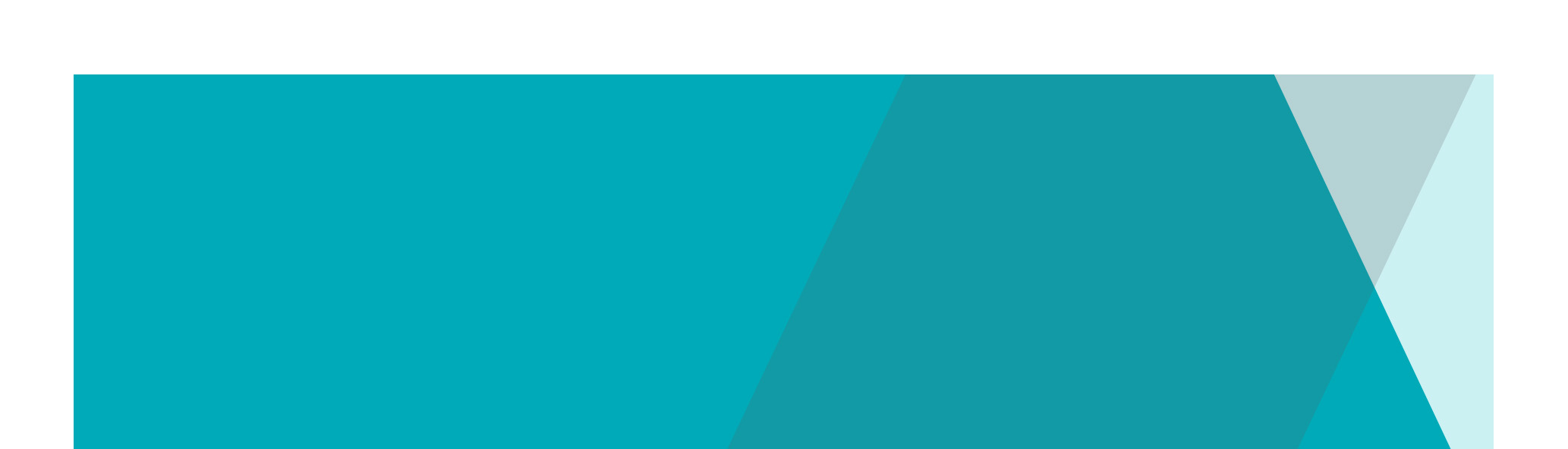 إن قانون (Owner Drivers and Forestry Contractors Act 2005 (the Act هو عبارة عن تشريع يغطّي:-  السّائقين الّذين يمتلكون مركباتهم في عملهم ويُشغِّلون ٣ مركبات كحدّ أقصى لنقل البضائع (ليس الرّكّاب)-  المُقوالين في الأحراج والغابات (أعمال النقل وحصاد الأشجار ومعالجتها)-  أيَّ شخص يقوم بتشغيل هؤلاء السائقين أو المقاولين لقاء أجر-  سماسرة الشَّحن والنَّقل.تقع المسؤوليّات بموجب القانون على عاتق كلّ هؤلاء وقد يتعرضون للغرامات إذا أخفقوا في تلبية هذه الواجبات.إنَّ لائحة أنظمة الممارسات للسّائقين مالكي مركباتهم في العمل ومُقاولي أعمال الأحراج والغابات (Owner Drivers and Forestry Contractors Code of Practice)  تتضمن أيضًا متطلّبات يجب اتّباعها وتوجيهات حول كيفيّة التقيُّد بالقانون.يجب على سماسرة الشَّحن والنَّقل تقديم المعلوماتيجب على مستأجري اليد العاملة أو سماسرة الشَّحن والنَّقل الذين يُشغِّلون السّائقين مالكي مركباتهم في العمل ومُقاولي أعمال الأحراج والغابات لمدة ٣٠ يومًا أو أكثر (أو ما مجموعه ٣٠ يومًا خلال فترة ٣ أشهر) أن يزودوهم بِـ:-  كُتَيّب المعلومات الذي ينطبق على قطاعهم الصناعي-  جدول المدفوعات والتكاليف ذات الصّلة بمركباتهم أو معدّاتهم.يجب أن يحصل السّائقون أصحاب الشاحنات القلاَّبة في قطاع البناء على هذه المعلومات جرّاء عملهم لأيّ فترة من الزّمن.وبشكل عام، يجب أن يحصل السّائقون الذين يمتلكون مركبات عملهم ومقاولو أعمال الأحراج على هذه المعلومات خلال فترة لا تقلّ عن ٣ أيّام عمل تسبق تشغليهم.المعلومات متوافرة باللغة الإنجليزية عبر الموقع business.vic.gov.au/odfc.يجب أن تكون العقود محرَّرة خطيًايجب على مستأجري اليد العاملة التعاقُد بموجب عقود خطيّة مع السّائقين  مالكي مركباتهم في العمل ومُقاولي أعمال الأحراج والغابات إذا كان عملهم هو لمدّة ٣٠ يومًا أو أكثر أو ذا تاريخ انتهاء غير مُحدَّد . ويجب أن يذكر العقد:-  عدد السّاعات الأدنى المضمون من العمل أو مستوى الدّخل-  معدّلات الأجر التي سيتمّ دفعها-  إشعار الحدّ الأدنى من الأيّام لإنهاء العقد أو تسديد الدفع بدلاً من إشعار الإنهاءيتوافر عقد نموذجيّ من الموقع business.vic.gov.au/odfc.يمكن للسائقين مالِكي مركباتهم في العمل ومُقاولي أعمال الأحراج والغابات تعيين وكلاء عنهم للتفاوُض بشأن عقودهم كمحامٍ مثلاً أو زميل عمل. كما يمكنهم التفاوُض كمجموعة عند العمل لدى مصلحة أوشركة واحدة.يجب على مستأجري اليد العاملة تسديد المدفوعات دون تأخير وإعطاء إشعار لإنهاء العقودعمومًا، يجب على مستأجري اليد العاملة تسديد فواتير المتعاقدين خلال ٣٠ يومًا من استلام هذه الفواتير.وبشكل عام إذا كانت فترة العمل هي لثلاثة أشهر أو أكثر، يجب على مستأجري اليد العاملة تقديم فترة إشعار كافية بانتهاء عقد العمل. وهذا لا يقلّ عن ٣ أشهر لمقاولي الأحراج والغابات والسّائقين الذين يمتلكون الآليّات الثّقيلة، وشهر واحد لكل السّائقين الآخرين الذين يمتلكون مركباتهم للعمل، وإلاَّ فيترتّب على مستأجري اليد العاملة تقديم المدفوعات بدلاً من الإشعار بإنتهاء العقد.أنت تحظى بالحمايةيجب عدم إساءة معاملة الناس بسبب ممارستهم لحقوقهم بموجب مقتضيات القانون.يجب على مستأجري اليد العاملة عدم استغلال السّائقين الذين يمتلكون مركباتهم في عملهم ومقاولي أعمال الأحراج والغابات بسبب طرح قضايا الصّحة والسّلامة أو سعيهم للتفاوُض بخصوص العقود.كيفيّة التعامُل مع الخلافاتبإمكان مفوَّضيَّة Victorian Small Business Commission المساعدة على حلّ النّزاعات بين مستأجري اليد العاملة والسّائقين مالكي مركباتهم في العمل ومُقاولي أعمال الأحراج والغابات.إذا تعذَّر حلّ خلافك يمكنك إحالته إلى محكمة Victorian Civil and Administrative Tribunal (VCAT) الّتي يمكنها فرض سلسلة من الأوامر للتعامُل مع القضايا. كما تتمتّع محكمة (VCAT) بسلطة فرض التّغييرات على العقود إذا قرَّرت أنّها تحتوي على بنود غير عادلة.تقدّم لائحة أنظمة الممارسات للسّائقين مالكي مركباتهم في العمل ومُقاولي أعمال الأحراج والغابات (Owner Drivers and Forestry Contractors Code of Practice) التوجيهات حول العلاقات العادلة بين المصالح التجاريّة.أين تعثر على المساعدةإن مفتشيّة الأجور في فكتوريا Wage Inspectorate Victoria يمكنها الإجابة على الأسئلة وتقديم المعلومات. وتقوم المفتشيّة بمراقبة ما إذا يتم التقيُّد بالقانون والتحقيق حيال انتهاك هذه الأنظمة.الرّجاء الإتصال بالمفتشيّة على 287 287 1800 أو بالبريد الإلكتروني odfc@dpc.vic.gov.au.إخلاء المسؤوليةهذا مُلخَّص موجَز عن القانون، للمزيد من المعلومات الرّجاء زيارة business.vic.gov.au/odfc. السّائقون مالِكو مركباتهم في العمل ومُقاولو قطاع الأحراج والغابات ماذا يجب أن تعرف